Prof Manoj Maharaj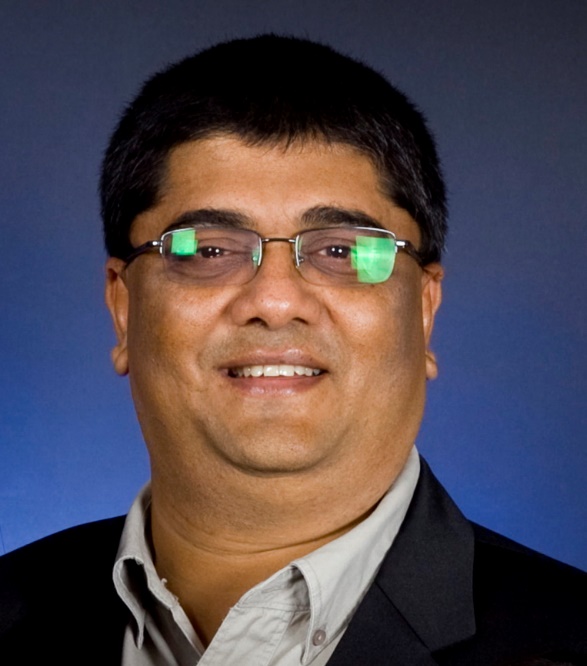 Academic QualificationsBSc and BSc(Hons) (UDW)MSc(Wits)PhD(Natal)Prof Maharaj is an academic leader and expert in all formal studies in Mathematics and Applied Mathematics. He has worked at UKZN for the past 31 years, first 15 in Mathematics and then in Information Systems. He has been the Head of Information Systems (1999-2002), Executive Director (Information Systems) (2003), and Head of School (Information Systems) (2005 – 2010).Prof Maharaj is also a Member of the Board of Directors – Moses Kotane Institute (SOE in KZN) and a Member of the Board of Directors – NEMISA (National SOE). He served on Senate and Council of UDW. He has more than 25 PhD graduates and in excess of 40 Masters Graduates and also more than 100 publications. He previously specialized in General Relativity, Numerical Relativity.His current research interests are in Cybersecurity, Information Risk Management, and Emerging Technologies. He is also currently lecturing Information Security Honours. Consult widely, host of THREAT conference series. 